BayernCloud Schule (ByCS): Informationen zu Messenger und Cloudspeicher			      ##.##.####Liebe Schülerinnen und Schüler, sehr geehrte Eltern,                                   
wir freuen uns, Ihnen mitteilen zu können, dass das Bayerische Kultusministerium mit Beginn dieses Schuljahres jeder Schülerin und jedem Schüler in Bayern im Rahmen der BayernCloud Schule (ByCS) kostenlos einen staatlichen Messenger (ByCS Messenger) und einen staatlichen Cloudspeicher (ByCS Drive) zur Verfügung stellen kann. Beide Angebote erfüllen in Bezug auf den Schutz der Daten Ihrer Kinder höchste Sicherheitsstandards und genügen den Richtlinien der Europäischen Datenschutzgrundverordnung. Viele Lehrkräfte unserer Schule nahmen bereits an Schulungen zu den neuen Angeboten teil, so dass nun die Produkte innerhalb der Schulfamilie erfolgreich eingesetzt werden können. Konkret werden die einzelnen Lehrkräfte Ihrem Kind im Unterricht rechtzeitig mitteilen, sobald Sie die beiden neuen Angebote verwenden. Sowohl der ByCS-Messenger als auch der ByCS-Cloudspeicher Drive können browserbasiert, über eine App auf dem Smartphone/Tablet und über eine Desktop-App auf dem PC/Laptop genutzt werden.Der browserbasierte Zugang erfolgt über die Internetseite der BayernCloud Schule www.bycs.de. Klicken Sie dort auf das runde Symbol links neben „Anmelden“                     und dann auf Messenger bzw. Drive mit Office . 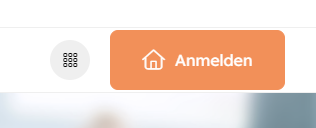 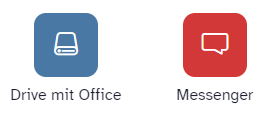 Die Anmeldung erfolgt mit den gleichen Zugangsdaten, mit denen sich Ihr Kind auch auf der Lernplattform Mebis anmeldet. Dies gilt sowohl für die browserbasierte Anmeldung als auch für die Anmeldung über die mobile App (Tablet / Smartphone) und die Desktop Client App (Laptop / PC). Es ist zu empfehlen, den Messenger und den Cloudspeicher auch auf dem Smartphone / Tablet zu nutzen, falls Ihr Kind ein Endgerät besitzt. In diesem Fall geben Sie im Suchfeld des Google Playstores (Android) bzw. des Appstores (iOS Apple) „ByCS Messenger“ bzw. „ByCS Drive“ ein. Laden Sie sich anschließend beide (kostenlosen) Apps auf das Endgerät Ihres Kindes und installieren Sie diese. Alternativ finden Sie unter folgender Adresse beide Apps zum Download, sowohl als mobile Version als auch für den Laptop/PC:https://www.bycs.de/hilfe-und-tutorials/apps/index.htmlBei Erstanmeldung müssen Sie eine sechsstellige PIN vergeben. Zudem erhalten Sie einen sog. Vierwortschlüssel. Notieren Sie sich beides und bewahren Sie diese Informationen sicher und zuverlässig auf. Die PIN ist notwendig, um sich bei der mobilen Version von Messenger und Drive anzumelden, mit dem Vierwortschlüssel können Sie weitere Geräte verifizieren, auf denen Sie die Angebote nutzen wollen, bzw. die PIN neu setzen, falls Sie diese vergessen sollten. Falls Sie den Vierwortschlüssel verlieren, können Sie sich zwar einen neuen generieren lassen, damit sind allerdings alle alten Chat-Verläufe im Messenger gelöscht. Im Bereich „Einstellungen“ können Sie die PIN-Eingabe durch die Verwendung einer Touch-ID (Fingerabdruck) ersetzen, sofern das Tablet/Smartphone diese Funktion besitzt.Eine ausführliche Dokumentation zur Installation, zur Verwendung und zum Umfang der Apps finden Sie auf folgender Internetseite:https://www.bycs.de/hilfe-und-tutorials/index.htmlZudem bietet das Staatsministerium einen umfassenden persönlichen Mail- und Telefonsupport zur BayernCloud Schule an: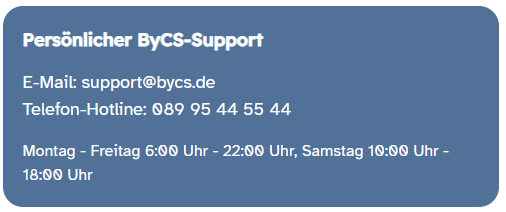 Wir bitten darum, dass sich Ihr Kind innerhalb der Schulfamilie bei Fragen und Problemen rund um diese beiden neuen Anwendungen als erste Anlaufstelle an die Lehrkraft wendet, die diese Apps im Unterricht nutzen möchte. Sie wird Ihrem Kind auch mitteilen, auf welche Weise diese neuen Tools in den Unterricht eingebunden werden. Die Erfahrung hat gezeigt, dass sich unsere Schülerinnen und Schüler auch gegenseitig sehr schnell und effizient helfen. Ihr Kind sollte sich also nicht scheuen, bei Problemen auch Mitschülerinnen und Mitschüler zu fragen.Wir hoffen, mit diesen neuen Angeboten das gemeinsame Kommunizieren, Lernen und Arbeiten an unserer Schule weiter zu vereinfachen bzw. zu verbessern und einen wichtigen Schritt im Hinblick auf noch besseren Datenschutz und digitale Unabhängigkeit zu tun.Mit freundlichen Grüßen##############im Namen des Teams der BayernCloud Schule